視覚障害児のための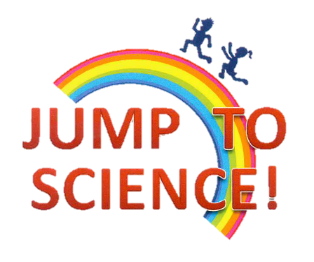 科学へジャンプ地域版フォーラム2019期日 2019年6月23日(日)場所　筑波大学附属視覚特別支援学校(東京メトロ有楽町線　護国寺下車　4番出口から)対象：科学へジャンプ各地域実行委員、教員、博物館関係者、保護者、学生、ボランティア参加申込：電子メールで下記アドレスに、氏名、所属、使用文字（墨字、点字）の情報を　付して申し込んでください。　forum2019＠nsfb.tsukuba.ac.jp申込期限：6月14日（金）　定員（50人）になり次第、締め切ります。参加費：1,000円（受付でお支払いください）問い合わせ先：科学へジャンプ地域版運営委員会事務局　TEL / FAX : 029-853-4784〒305-8572　つくば市天王台1-1-1筑波大学人間系障害科学域小林秀之研究室　当日の急な欠席連絡は、TEL : 03-3943-5422(会場：筑波大学附属視覚特別支援学校)までお願いします。主催：科学へジャンプ地域版運営委員会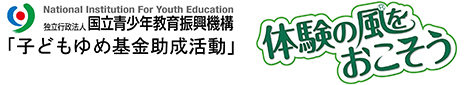 後援:全国盲学校長会　　　　　　　　　　　　　　　　　　　　　　　　　　　　　　　　　プログラム9:20開会9:50～11:20講演１「視覚に障害のある人も楽しめる水族館をめざす取り組みの経緯と、科学へジャンプとの関わり」講師：沖縄美ら島財団学芸員　横山季代子11:30～12:40講演２「盲学校の長年にわたる授業研究から生まれたワークショップ―骨は語る―」講師：筑波大学附属視覚特別支援学校教諭　武井洋子12:40～13:40昼食・休憩13:40～15:10講演３「盲学校で育んだ『耳』をベースに工夫したワークショップ」講師：武蔵野美術大学・静岡文化芸術大学非常勤講師　佐々木幸弥15:15～15:45まとめ「視覚に障害がある子どものための科学体験活動のさらなる質の向上を目指して､本日のフォーラムから学ぶこと」　　　科学へジャンプ地域版運営委員会副委員長・筑波大学准教授　小林秀之